Need  and 					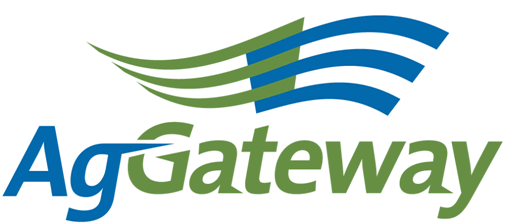 Membership & CommunicationsMeeting Agenda/Notes  Agenda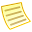  2010-11-10(Wednesday)	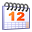  2:00 PM  90 minutes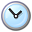   866.507.7214  2778310#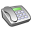   http://www.aggateway.org/Default.aspx?tabid=564 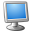 Contact: Chip Donahue  Chair  217.971.5788 cell DonahueCharlesH@JohnDeere.com   Attendees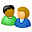 TimeTimeTopicTopic LeaderDesired OutcomeNotesMeeting NotesNote-taker assignedAgGateway Antitrust PolicyC. DonahueAgreement to abide by it10Review Action ItemsReview Action ItemsC. DonahueReview of action items from last meeting15NewsletterNewsletterC. AclinUpdate, needs. Still need to assign someone to support Charissa on the newsletter.15Project Documentation Publication Policy to the M&C to determineProject Documentation Publication Policy to the M&C to determineW. Smith, J. Coupe & C. DonahueUpdate communication workKey contactsNewsletter articleSurvey30Assimilation ProcessAssimilation ProcessW. SmithInput at Conference10Additional BusinessAdditional BusinessCommitteeStatus Update5Commitments/ Action ItemsCommitments/ Action ItemsC. DonahueAgreement on commitments made (Action Items):- 5Upcoming MeetingsUpcoming MeetingsJ. CoupeAgreement on scheduleNext Meeting on December 10, 2010 at 11 am EST.